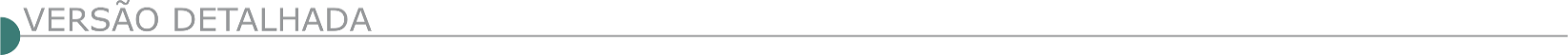 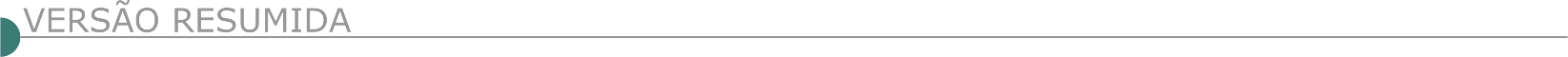 ESTADO DE MINAS GERAISGASMIG - COMPANHIA DE GÁS DE MINAS GERAIS - MODO DE DISPUTA ABERTO ELETRÔNICO – TIPO MAIOR DESCONTO Nº AMP Nº0006/24Objeto: Contratação dos serviços de construção, montagem, ensaios e testes após construção, condicionamento pré-operacional e elaboração AS-BUILT para a implantação das redes de Distribuição de Gás Natural – RDGM em Polietileno de Alta Densidade (PEAD) para atendimento aos Projetos Bolsões Sagrada Família, Bairro Preto B4 e Jaraguá, na cidade de Belo Horizonte. Datas e horários para envio das propostas, da sessão pública e de início da etapa de lance, por meio do sítio da Licitar Digital, www.licitardigital.com.br, conforme o seguinte: recebimento das propostas a partir de 08h00 min do dia 26/03/2024 até às 09h00 min do dia 18/04/2024. Data e horário da abertura da sessão pública: dia 18/04/2024 às 09h30min. o Edital e anexos estão disponíveis no sítio www.https://licitar.digital/PREFEITURA MUNICIPAL DE ATALÉIA - CONCORRÊNCIA N° 001/2024Objeto: Contratação de empresa especializada para a construção de 01 (uma) unidade Básica de Saúde tipo 1 em alvenaria, na rua A, sem número, Bairro Acari, Ataléia, abertura: 12/04/2024 às 08:30 horas.PREFEITURA MUNICIPAL DE CANA VERDE - CONCORRÊNCIA ELETRÔNICA 003/2024Objeto: Execução de obra de Pavimentação Primária da Estrada rural do Morembá. Data da Sessão de abertura e recebimento de Propostas e Documentação: 16 de abril de 2024 às 09h30min – Plataforma: Licitar Digital em www.licitardigital.com.br – Informações/edital: Praça Nemésio Monteiro, 12 – Centro – Cana Verde/MG – telefone (35) 99831-5640 – e-mail: licitacao@canaverde.mg.gov.br – o edital, na íntegra, encontra-se disponível no site www.canaverde.mg.gov.br e www.licitardigital.com.br.PREFEITURA MUNICIPAL DE CANAÃ PREFEITURA - CONCORRÊNCIA ELETRÔNICA Nº 005/2024Objeto: Execução de passeio, a ser executado na rua Antenor Lopes de Souza, Centro, Canaã/MG. Data de Julgamento: 17/04/2024 às 08h15min. Edital disponível em: https://www.portaldecompraspublicas.com.br/, https://www.gov.br/pncp/pt-br e site oficial do Órgão. Mais informações: (31) 3892-1154.PREFEITURA MUNICIPAL DE CONGONHAS DO NORTE - CONCORRÊNCIA ELETRÔNICA 004/2024Objeto: Execução de obra de pavimentação de vias públicas, drenagem superficial, sinalização e Iluminação, nas ruas Antônio Garcia Terribas, tabelião Bento Correa, (Etapa 01) do município de Congonhas do Norte/MG, que realizará no dia 15/04/2024, às 09:00 horas. Maiores informações serão prestadas de segunda a sexta-feira, de 08h às 16h o em sua sede, à rua João Moreira, n° 22 – Centro, Congonhas do Norte ou e-mail: licitação@congonhasdonorte.mg.gov.br.PREFEITURA MUNICIPAL DE CORONEL FABRICIANO - PREGÃO ELETRÔNICO – 014/24Objeto: Contratação de empresa para prestação de serviços continuados, por menor preço global e sob regime de empreitada global, com medições unitárias, com fornecimento de mão de obra, materiais e equipamentos para a realização de serviços contínuos, relacionados à manutenção e implantação de semáforos e sinalizações verticais e horizontais de trânsito nesta municipalidade, tendo como fonte recursos: não vinculados de impostos e de recursos vinculados ao trânsito. Abertura: 12-04-2024 13:00. Prazo de entrega: 05 (cinco) dias corridos após a expedição da ordem de serviço. Prazo de execução: 365 dias.PREFEITURA MUNICIPAL DE ERVÁLIA - PREGÃO ELETRÔNICO Nº 006/2024Objeto: Construção, manutenção e/ou reforma de prédios públicos, calçamentos, praças, jardins, rede de saneamento básico, manutenção e conservação de estradas vicinais dentre outros logradouros públicos ou imóveis locados que tiverem sob responsabilidade do Município, na data de 12/04/2024, às 09h00min. Todos os serviços poderão ser contratados com recursos próprios, ou recursos provenientes de Emendas Parlamentares, resoluções, Portarias e/ou Convênios com a união e/ ou Estado de Minas Gerais. o Edital poderá ser retirado no site: www.ervalia.mg.gov.br ou na plataforma www.bllcompras.org.br. O processo será realizado por meio da plataforma www.bllcompras.org.br. Informações pelo telefone (32) 3554-2503. Ervália/MG, 25/03/2024.PREFEITURA MUNICIPAL DE ESPERA FELIZ - CONCORRÊNCIA ELETRÔNICA – Nº 7/2024Objeto: Construção de uma passarela metálica e laje de concreto armado no pontilhão de ferro na saída para Caiana. Data 23/04/2024 às 09:30 horas. o edital completo encontra – se disponível no site: www.licitanet.com.br/.oziel.PREFEITURA MUNICIPAL DE FAMA - PE 09/24Objeto: Operacionalização de conjunto de serviços terceirizados, para manutenção das atividades de diversos setores e departamentos da Prefeitura. Data: 10/04/2024 – 13h. Informações: 35 32961293. PREFEITURA MUNICIPAL DE FORMIGA - CONCORRÊNCIA Nº 1/2024Objeto: Executar obras de pavimentação em bloquetes sextavados em concreto pré-moldado, na comunidade rural de Timboré em Formiga - MG. A abertura da sessão será no dia 07/05/2024 as 08:31hs. Referência de tempo: horário de Brasília- DF. Endereço Eletrônico: https://www.licitanet.com.br. Informações: telefone (37) 3329-1844. Consultas ao edital e divulgação de informações: www.formiga.mg.gov.br, www.licitanet.com.br, ou pelo e-mail: pregoeirospmformiga@gmail.com.PREFEITURA MUNICIPAL DE IPATINGAREPUBLICAÇÃO - CONCORRÊNCIA PÚBLICA N.º 010/2023Objeto: Execução dos serviços de recuperação da Voçoroca no Parque das Montanhas, abertura: 26/04/2024 às 13h – Protocolo até às 12h do mesmo dia. Edital disponível no site da PMI: www.ipatinga.mg.gov.br/licitacoes. Demais informações na Seção de Compras e Licitações, pelo tel. (31) 3829-8240, no horário de 08 às 18h e pelo endereço localizado à Av. Carlos Chagas n.º 789, Cidade nobre, em Ipatinga/MG.PREFEITURA MUNICIPAL DE IPATINGA – CONCORRÊNCIA ELETRÔNICA N.º 002/2024 OBJETO: Reforma e ampliação dos prédios públicos do Município de Ipatinga (exceto de saúde), em conformidade com os projetos básicos e executivos, especificações técnicas e demais normas integrantes do Edital e seus Anexos. Abertura: 12/04/2024 às 9h00. Edital disponível nos sites: www.ipatinga.mg.gov.br/licitacoes, www.gov.br/compras/pt-br e https://www.gov.br/pncp/pt-br. Demais informações: Seção de Compras e Licitações (31) 3829-8240, 08 às 18h, Av. Carlos Chagas n.º 789, Cidade Nobre, em Ipatinga/MG.PREFEITURA MUNICIPAL DE ITAMONTE - CONCORRÊNCIA ELETRÔNICA Nº 01/2024Objeto: Obra de reforma da Praça Dona Maria de Oliveira Costa- Boa Vista. Credenciamento: A partir de 26/03/2024 às 09:00 horas. Início da Sessão: 15/04/2024 às 09:00 horas. Edital e informações complementares na sede da Prefeitura e nos sites www.bll.org.br e www.itamonte.mg.gov.br.PREFEITURA MUNICIPAL DE JACUÍ - CONCORRÊNCIA Nº. 01/2024Objeto: Construção de muro de arrimo na Escola Padre Paulo Expedito de Souza, no Município de Jacuí-MG. A abertura será dia 19/04/2024, às 09:00, Plataforma AMM Licita www.ammlicita.org.br. Edital completo e demais informações - www.jacui.mg.gov.br - tel: (35) 3593-1250.PREFEITURA MUNICIPAL DE LAGOA FORMOSA - CONCORRÊNCIA ELETRÔNICA Nº 3/2024Objeto:  Contratação de serviços de pavimentação asfáltica em pavimento flexível (Concreto Betuminoso Usinado a Quente - CBUQ). A realizar-se no dia 09 de abril de 2024, às 08:30hrs, no site https://licitanet.com.br/. Informações pelo e-mail licitacao@lagoaformosa.mg.gov.br e edital no site www.lagoaformosa.mg.gov.br/editais.PREFEITURA MUNICIPAL DE LIMEIRA DO OESTE - CONCORRÊNCIA ELETRÔNICA Nº 01/2024Objeto: Construção de uma unidade básica de saúde, padrão SES, tipo I Alvenaria, no Município De Limeira do Oeste, que fará realizar no dia 03 de maio de 2024 as 08h:00, sessão pública de julgamento que será realizada eletronicamente no site www.licitanet.com.br. o Edital está disponibilizado, na íntegra, no endereço eletrônico, www.licitanet.com.br e também poderão ser obtidas cópias no setor de Licitações, situado na rua Pernambuco, n° 780, bairro Centro, na cidade de Limeira do oeste/MG, nos dias úteis, no horário das 07h:00 às 11h:30min e das 13h:00 às 16h:30min.PREFEITURA MUNICIPAL DE MANHUAÇU - CONCORRÊNCIA ELETRÔNICA Nº. 01/2024Objeto: Execução de implantação de gramado e drenagem profunda no campo do distrito de Vila Nova/MG conforme solicitação da Secretaria Municipal de Esporte e Lazer, com fornecimento de materiais, ferramentas, equipamentos e mão-de-obra especializada. Sessão dia 12/04/2024 às 08h30min. Maiores informações através do e-mail licitacao@manhuacu.mg.gov.br ou através do site www.manhuacu.mg.gov.br e no sistema BLL Compras (www.bll.org.br). Agente de Contratação e Equipe de Apoio. Manhuaçu/MG, 25 de março de 2024.PREFEITURA MUNICIPAL DE OURO PRETOCONCORRÊNCIA ELETRÔNICA Nº. 004/2024Objeto: Contratação de construção de escadarias, estrutura rede de drenagem de águas pluviais e pavimentação na travessa entre as ruas João Goulart e Nossa Senhora de Fátima, no bairro Taquaral, no distrito sede do município de Ouro Preto (MG), com fornecimento completo da mão de obra, dos materiais e equipamentos necessários. Recebimento das propostas por meio eletrônico no site www.bll.org.br até às 07h00min do dia 06/05/2024. Início da sessão dia 06/05/2024 às 14h00min. Edital no link https://ouropreto.mg.gov.br/transparencia/licitacoes.DISPENSA ELETRÔNICA Nº. 012/2024Objeto: Reforma e drenagem com fornecimento total de mão de obra, materiais e equipamentos da escadaria na Travessa Magnésio, no bairro São Cristóvão, Ouro Preto. Recebimento das propostas por meio eletrônico no site www.bllcompras.org.br de 28/03/2024 às 08h00m até às 08h00m do dia 03/04/2024. Início da sessão de disputa prevista para o dia 04/04/2024 às 11h00m com término às 17h00m do dia 04/PREFEITURA MUNICIPAL DE PEDRA BONITA - CONCORRÊNCIA N° 001/2024Objeto: Execução de obras de reforma da área externa e ampliação da Câmara Municipal de Pedra Bonita/MG. Informações: E-mail: licitacao@cmpedrabonita.mg.gov.br, telefone: 031 3872-9106 ou site no https://www.pedrabonita.mg.leg.br/transparencia/licitacoes. Abertura dia 16/04/2024 as 09h30min na Câmara Municipal de Pedra Bonita/ MG, situada a travessa Nicolau Viana, n°30, centro de Pedra Bonita/ MG, CEP: 35364-000.PREFEITURA MUNICIPAL DE RIO PIRACICABARETIFICAÇÃO - CONCORRÊNCIA PÚBLICA Nº 002/2024Objeto: Reforma da Praça do Distrito de Padre Pinto – Rio Piracicaba/MG. Na planilha orçamentária onde se lê:BDI = 24,35%, o correto é: 24,55%. o valor da planilha continua inalterado. Somente erro de digitação. Data de abertura das Propostas continua o mesmo dia 01/04/2024, às 08:30 horas, à Praça Coronel Durval de Barros, 52 – Centro – Rio Piracicaba – MG, Cep: 35.940-000.RETIFICAÇÃO - PROCESSO LICITATÓRIO Nº 027/2024 CONCORRÊNCIA PÚBLICA Nº 003/2024 Objeto: Construção do centro comunitário do Distrito de Padre Pinto – Rio Piracicaba/MG. Retificação dos itens da planilha orçamentária. Data de abertura das Propostas: dia 26/04/2024, às 08:30 horas, à Praça Coronel Durval de Barros, 52 – Centro – rio Piracicaba – MG, Cep: 35.940-000.PREFEITURA MUNICIPAL DE SACRAMENTO - CONCORRÊNCIA ELETRÔNICA Nº 3/2024Objeto: Execução de recapeamento de vias públicas no Perímetro Urbano do município de Sacramento/MG. Fim do Recebimento das Propostas: às 8h do dia 06 de maio de 2024, cujo documento se encontra disponível no Site Oficial do Município através do link https://sacramento.mg.gov.br/licitacaoView/?id=1787, no Portal Nacional de Contratações Públicas https://www.gov.br/pncp/pt-br ou na Plataforma Portal Bolsa Nacional de Compras - BNC www.bnc.org.br.PREFEITURA MUNICIPAL DE SÃO JOAQUIM DE BICAS CONCORRÊNCIA ELETRÔNICA Nº 02/2024Objeto: Execução de pavimentação asfáltica (C.B.U.Q), no sistema viário (infraestrutura) da Estrada Municipal-SJB 136 (Pedra 40) e rua do Limoeiro, no Município de São Joaquim de Bicas-MG. abertura e início da sessão de disputa de preços 26/04/2024 às 09h:30min. Site para realização, consultas ao edital e divulgação de informações: na internet www.novobbmnet.com.br ou no site da Prefeitura https://www.saojoaquimdebicas.mg.gov.br/licitacoes.CONCORRÊNCIA ELETRÔNICA Nº 03/2024Objeto: Execução de pavimentação asfáltica (C.B.U.Q), no sistema viário (infraestrutura) do Bairro Vale do Sol 1ª seção, no Município de São Joaquim de Bicas-MG, para executar o Projeto Pavimentação asfáltica em vias urbanas e rurais. Abertura e início da sessão de disputa de preços 27/04/2024 às 09h:30min. Site para realização, consultas ao edital e divulgação de informações: na internet www.novobbmnet.com.br ou no site da Prefeitura https://www.saojoaquimdebicas.mg.gov.br/licitacoes.PREFEITURA MUNICIPAL DE SAPUCAÍ-MIRIM - RETIFICAÇÃO - CONCORRÊNCIA Nº001Objeto: Construção de pista de Skate, no formato BOWL. Motivo da retificação :alteração da habilitação técnica do edital e data das propostas para 11/04/2024. o Edital de Concorrência completo está disponível no site: https://www.sapucaimirim.mg.gov.br/. Maiores informações pelos telefones (35) 3655-1005.PREFEITURA MUNICIPAL DE TAPIRA - CONCORRÊNCIA. N° 03.001/2024Objeto: Reforma e recuperação da infraestrutura do loteamento residencial Vitória, nesta cidade de Tapira, estado de Minas Gerais. Abertura: 04/06/2024 às 09h.PREFEITURA MUNICIPAL DE VARGEM GRANDE DO RIO PARDO - CONCORRENCIA Nº 001/2024Objeto: Execução de obra de construção de UBS Padrão SES Tipo I Alvenaria. Data da sessão: 15/04/2024. Horário: 09 horas da manhã o edital poderá ser retirado na sede da Pref. Municipal de Vargem Grande do rio Pardo em dias úteis das 08 às 12 horas e das 14 às 17 horas no end: rua dos Esportes, 63 - Centro ou no site do município: www.vargemgrandedoriopardo.mg.gov.br. Informações: licitacao@vargemgrandedoriopardo.mg.gov.br.PREFEITURA MUNICIPAL DE VISCONDE DO RIO BRANCO - CONCORRÊNCIA ELETRÔNICA N° 003/2024Objeto: Execuções de serviços de Construção de nova UBS tipo 1 do Bairro Colônia, resolução nº 8753 de 16/05/2023. Data da sessão: Dia 15/04/2024 às 09h00min, quando será dado início aos trabalhos. Cópia do edital já se encontra disponível para os interessados, no site: www.viscondedoriobranco.mg.gov.br. Informações: licitacaopmvrb@gmail.com, endereço à Praça 28 de Setembro, Centro, tel: (32) 3551-8150.ESTADO DO MATO GROSSO DO SULESTADO DA BAHIAEMBASA - EMPRESA BAIANA DE ÁGUAS E SANEAMENTO S.A. -  LICITAÇÃO Nº 026/24Objeto: Implantação do sistema de abastecimento de água para as localidades de Barriguda, Cajazeira e Mocó, no Município de Planalto. Disputa: 18/04/2024 às 14h. (Horário de Brasília-DF). Recursos Financeiros: Próprios. O Edital e seus anexos encontram-se disponíveis para download no site www.licitacoes-e.com.br. (LicitaçãoBB nº: 1041513). O cadastro da proposta deverá ser feito no site www.licitacoes-e.com.br, antes da abertura da sessão pública. Informações através do e-mail: plc.esclarecimentos@embasa.ba.gov.br ou por telefone: (71) 3372-4756/4764. CONDER - COMPANHIA DE DESENVOLVIMENTO URBANO DO ESTADO DA BAHIA - LICITAÇÃO PRESENCIAL Nº 029/24 Objeto: Execução de obras de contenção de encosta no Colégio Nossa Senhora da Conceição, na Avenida Dom João VI, bairro brotas, no município de Salvador - Bahia. Abertura: 18/04/2024, às 09h:30m.  O Edital e seus anexos estarão à disposição dos interessados no site da CONDER http://www.conder.ba.gov.br no campo licitações, a partir do dia 27/03/2024.ESTADO DO ESPIRITO SANTODER-ES - DEPARTAMENTO DE EDIFICAÇÕES E DE RODOVIAS DO ESPÍRITO SANTO – CONCORRÊNCIA ELETRÔNICA Nº 90001/2024Objeto: Contratação de serviços de manutenção preventiva de revestimento primário com adição de material (REVSOL/SOLO) em rodovias estaduais não pavimentadas, que integram a malha do departamento de edificações e de rodovias do estado do espírito santo – der–es, conforme especificações contidas no termo de referência que acompanha este edital. ESTADO DO CEARÁDNIT - SUPERINTENDÊNCIA REGIONAL NO CEARÁ - PREGÃO ELETRÔNICO Nº 90082/2024 Objeto: Execução dos Serviços Necessários de Manutenção Rodoviária (Conservação/Recuperação) na (s) Rodovia (s) BR-222/CE; trecho: FORTALEZA (AVENIDA BEZERRA DE MENEZES) - DIV CE/PI; subtrecho: ACESSO OESTE SOBRAL - DIV CE/PI; segmento: Km 228,20 ao Km 348,30; extensão: 120,10 Km; e a BR-403/CE; trecho: ENTR CE-085 (ACARAÚ) - ENTR BR-226 (CRATEÚS); subtrecho: ENTR BR-222(B) /CE-183 ENTR CE-253 (CARIRÉ); segmento: Km 125,00 ao Km 149, 80. Total de Itens Licitados: 1. Edital: 26/03/2024 das 08h00 às 12h00 e das 13h30 às 17h30. Endereço: Km 06 da Rod Br 116 Bairro Cajazeiras, - Fortaleza/CE ou https://www.gov.br/compras/edital/393024-590082-2024. Entrega das Propostas: a partir de 26/03/2024 às 08h00 no site www.gov.br/compras. Abertura das Propostas: 10/04/2024 às 09h30 no site www.gov.br/compra. Informações Gerais: Edital e anexos também disponíveis em www.dnit.gov.br.ESTADO DO RIO DE JANEIRONUCLEP - NUCLEBRÁS EQUIPAMENTOS PESADOS S/A AVISO DE ADIAMENTO PREGÃO ELETRÔNICO Nº 5/2024Objeto: Fornecimento de mão de obra complementar e temporária, para suprir a demanda de serviços oriundos de obras de captação eventual e futura, da Nuclebrás Equipamentos Pesados. A NUCLEP comunica o adiamento da licitação supracitada, publicada no DOU do dia 05/03/2024, seção 3, página 115, para o dia 01/04/2024, às 10h.PREFEITURA MUNICIPAL DE GAVIÃO - SECRETARIA DA ADMINISTRACAO - CONCORRÊNCIA ELETRÔNICA Nº 002/2024Objeto: Execução de obra pavimentação com piso intertravado na Comunidade do Vieira, no município de Gavião-BA. Valor total estimado da Contratação R$ 316.913,81. Datas/Horários: Início de recebimento de propostas: 27/03/2024 – Horas 08:00:00. Fim de recebimento de propostas até: 16/04/2024 – Horas 08:50:00. Abertura/análise das propostas: 16/04/2024 – Horas 09:00:00 Obs. Nesta fase será informado via chat o horário do início da fase de lances. Início fase de lances: 16/04/2024 – Horas 09:50:00. Local de realização https://bll.org.br/. Critério de Julgamento Menor preço global Modo de disputa. Aberto Regime de Execução Empreitada por preço global Preferência ME/EPP/EQUIPARADAS. O Edital completo poderá ser adquirido no endereço eletrônico https://gaviao.ba.gov.br/licitacoes e no portal https://bll.org.br/, a partir da data de sua publicação. Informações ou dúvidas podem ser dirimidas por meio do e-mail licitacaogaviao.ba@gmail.com.ESTADO DE GOIÁSSANEAGO - SANEAMENTO DE GOIÁS S.A. - LICITAÇÃO ELETRÔNICA Nº 15.3-007/2024Objeto: contratação semi-integrada de obras e serviços de engenharia relativos à implantação da unidade de tratamento de resíduos (UTR) da estação de tratamento de água (ETA) do município de morrinhos, no estado de goiás, www.licitacoes-e.com.br. Recursos: Próprios da Saneamento de Goiás S.A. - Saneago Limite de Acolhimento de Propostas: 06/06/2024 às 08:00h Abertura das Propostas: 06/06/2024 às 08:00h Data e Hora da Abertura da Disputa: 06/06/2024 às 09:00h. O Edital e anexos poderão ser obtidos no site www.saneago.com.br.ESTADO DO PARANÁSANEPAR - SERVICO DE MANUT.UNID.OPERAC.DE AGUALICITACAO ELETRONICA N° 116/24 Objeto: execução de manutenção operacional para sistema de abastecimento de agua que compõe o sistema de abastecimento integrado de Curitiba SAIC, na estação de tratamento de agua - ETA Rio Verde - Município de Campo Largo, ETA Palmital - Município de Colombo, ETA Barigui - Município De Almirante Tamandare, ETA Cotia - Município De São Jose Dos Pinhais, ETA Campo Do Tenente - Município De Campo Do Tenente, ETA Cerro Azul - Município De Cerro Azul, ETA Passauna e ETA Iguaçu Município De Curitiba, contemplando, entre outros, retirada e substituição de material filtrante, com fornecimento de materiais, conforme detalhado nos anexos do edital. Recurso: 332 - serviço de manut.unid.operac.de agua. Limite de Acolhimento das Propostas: 19/04/2024 às 09:00 h. Data da Abertura de Preços: 19/04/2024 às 10:01 h, por meio de sistema eletrônico no site http://wwww.licitacoes-e.com.br. Informações Complementares: Podem ser obtidas na Sanepar, à Rua Engenheiros Rebouças, 1376 - Curitiba/PR, Fone (41) 3330-3204 ou pelo site http://licitacao.sanepar.com.br.AVISO DE LICITACAO ELETRONICA N° 121/24Objeto: execução de obra de ampliação do sistema de abastecimento de agua no município de Jaboti, destacando-se operacionalização de poço, adutora, instalações elétricas e Automação, com fornecimento de materiais, conforme detalhado nos anexos do edital.  Recurso: 40 - obras programadas - agua. Limite de Acolhimento das Propostas: 23/04/2024 às 09:00 h.  Data da Abertura de Preços: 23/04/2024 às 10:00 h, por meio de sistema eletrônico no site Http://wwww.licitacoes-e.com.br. Informações Complementares: Podem ser obtidas na Sanepar, à Rua Engenheiros Rebouças, 1376 - Curitiba/PR, Fone (41) 3330-3204 ou pelo site http://licitacao.sanepar.com.brESTADO DE SÃO PAULODNIT - SUPERINTENDÊNCIA REGIONAL EM SÃO PAULO AVISO DE LICITAÇÃO CONCORRÊNCIA Nº 90075/2024Objeto: Contratação semi-integrada de empresa para elaboração de: 1) Projeto executivo; e 2) Execução da obra de recuperação do imóvel denominado "Estaçãozinha de Jundiaí", localizado na Av. União dos Ferroviários, 1200 - Centro, Jundiaí - CEP: 13201-160, conforme condições e exigências estabelecidas no Anexo I (Termo de Referência) e seu Apêndice (Projeto Básico). Total de Itens Licitados: 1. Edital: 26/03/2024 das 08h00 às 12h00 e das 13h00 às 17h00. Endereço: Rua Eng. Ciro Soares de Almeida, 180, Jd. Andaraí - São Paulo/SP ou https://www.gov.br/compras/edital/393025-3-90075-2024. Entrega das Propostas: a partir de 26/03/2024 às 08h00 no site www.gov.br/compras. Abertura das Propostas: 22/05/2024 às 10h00 no site www.gov.br/compras. Informações Gerais: Data-base: dezembro/2023 Prazo de validade da proposta: 90 (noventa) dias Local: www.comprasgovernamentais.gov.br. Esclarecimentos: scl.sp@dnit.gov.br / Telefone: 11 3240-7991.ESTADO DE SERGIPEDNIT -  SUPERINTENDÊNCIA REGIONAL EM SERGIPE AVISO DE LICITAÇÃO CONCORRÊNCIA Nº 90053/2024 Objeto: Contratação Integrada de Empresa para o desenvolvimento dos Projetos Básico e Executivo, acompanhado da Avaliação da Conformidade do Projeto (ACP), conforme item 6.2 da NBR 7187/2021, e Execução das Obras e todas as demais Operações Necessárias e Suficientes para a entrega Final de 2 (duas) Passagens Inferiores, 6 (seis) Passarelas, e serviços complementares de OAE's não concluídas, localizadas na BR-101/SE, nos termos, condições e exigências do edital e anexos. Total de Itens Licitados: 1. Edital: 26/03/2024 das 08h00 às 12h00 e das 13h00 às 17h00. Endereço: Av. Maranhão, 1890 Santos Dumont, - Aracaju/SE ou https://www.gov.br/compras/edital/393015-3-900532024. Entrega das Propostas: a partir de 26/03/2024 às 08h00 no site www.gov.br/compras. Abertura das Propostas: 26/06/2024 às 10h00 no site www.gov.br/compras. Informações Gerais: O Edital e seus anexos, bem como todos os documentos indispensáveis à elaboração das propostas, também serão divulgados no site do DNIT: https://www.gov.br/dnit/ptbr/assuntos/licitacoes/superintendencias/editais-de-licitacoes/.- PUBLICIDADE –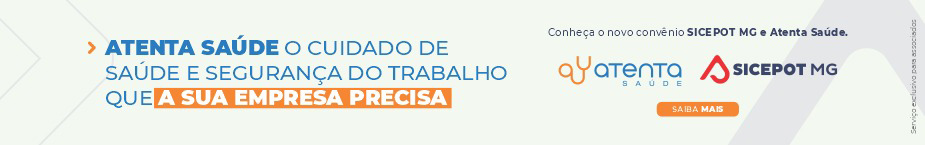 ÓRGÃO LICITANTE: DNIT - MINISTÉRIO DA INFRAESTRUTURA - DEPARTAMENTO NACIONAL DE INFRAESTRUTURA DE TRANSPORTES ÓRGÃO LICITANTE: DNIT - MINISTÉRIO DA INFRAESTRUTURA - DEPARTAMENTO NACIONAL DE INFRAESTRUTURA DE TRANSPORTES EDITAL: REABERTURA DE PRAZO - PREGÃO Nº 90051/2024EDITAL: REABERTURA DE PRAZO - PREGÃO Nº 90051/2024Endereço: Rua Martim de Carvalho, nº 635 – 4º andar – Bairro: Santo Agostinho - Belo Horizonte – MG, fone nº (31) 3057-1551, fax (31) 3057-1550 - CEP: 30.190-094 http://www.dnit.gov.br - E-mail: pregoeiro.sremg@dnit.gov.br. Endereço: Www.dnit.gov.br - Belo Horizonte (MG) - Telefone: (61) 96412290 Endereço: Rua Martim de Carvalho, nº 635 – 4º andar – Bairro: Santo Agostinho - Belo Horizonte – MG, fone nº (31) 3057-1551, fax (31) 3057-1550 - CEP: 30.190-094 http://www.dnit.gov.br - E-mail: pregoeiro.sremg@dnit.gov.br. Endereço: Www.dnit.gov.br - Belo Horizonte (MG) - Telefone: (61) 96412290 Endereço: Rua Martim de Carvalho, nº 635 – 4º andar – Bairro: Santo Agostinho - Belo Horizonte – MG, fone nº (31) 3057-1551, fax (31) 3057-1550 - CEP: 30.190-094 http://www.dnit.gov.br - E-mail: pregoeiro.sremg@dnit.gov.br. Endereço: Www.dnit.gov.br - Belo Horizonte (MG) - Telefone: (61) 96412290 Endereço: Rua Martim de Carvalho, nº 635 – 4º andar – Bairro: Santo Agostinho - Belo Horizonte – MG, fone nº (31) 3057-1551, fax (31) 3057-1550 - CEP: 30.190-094 http://www.dnit.gov.br - E-mail: pregoeiro.sremg@dnit.gov.br. Endereço: Www.dnit.gov.br - Belo Horizonte (MG) - Telefone: (61) 96412290 OBJETO: Contratação de empresa especializada para execução dos serviços necessários de manutenção rodoviária (conservação/recuperação) na ​rodovia BR-267/MG, segmento do km 7,6 ao km 115,1; com extensão total de 107,5 km; sob circunscrição da Unidade Local de Juiz de Fora, no âmbito do Plano Anual de Trabalho e Orçamento - PATO.OBJETO: Contratação de empresa especializada para execução dos serviços necessários de manutenção rodoviária (conservação/recuperação) na ​rodovia BR-267/MG, segmento do km 7,6 ao km 115,1; com extensão total de 107,5 km; sob circunscrição da Unidade Local de Juiz de Fora, no âmbito do Plano Anual de Trabalho e Orçamento - PATO.DATAS: Entrega das Propostas: a partir de 26/03/2024 às 08h00.Abertura das Propostas: 11/04/2024, às 10h00 no site.https://pncp.gov.br/app/editais/04892707000100/2024/115DATAS: Entrega das Propostas: a partir de 26/03/2024 às 08h00.Abertura das Propostas: 11/04/2024, às 10h00 no site.https://pncp.gov.br/app/editais/04892707000100/2024/115VALORESVALORESVALORESVALORESValor Estimado da ObraCapital SocialGarantia de PropostaValor do EditalR$  73.549.436,60R$ -R$ -CAPACIDADE TÉCNICA: a) b) Certidão de Registro de Pessoa Jurídica no CREA Comprovação pela LICITANTE de aptidão para executar obras e serviços de características semelhantes e de complexidade equivalente ou superior, pertinente e compatível com o objeto da licitação, através da apresentação de no mínimo 01 (um) Atestado de Capacidade Técnica em nome da empresa licitante, relativos às parcelas de maior relevância, fornecidos por pessoas jurídicas de direito público ou privado. Definem-se como obras/serviços similares, cujas parcelas de maior relevância e quantitativos estão discriminadas na tabela abaixo. c) Comprovação pela LICITANTE de aptidão para executar obras e serviços de características semelhantes e de complexidade equivalente ou superior, pertinente e compatível com o objeto da licitação, através da apresentação de no mínimo 01 (um) Atestado de Capacidade Técnica em nome de seu responsável técnico, relativos às parcelas de maior relevância, fornecidos por pessoas jurídicas de direito público ou privado, devidamente registrado(s) no CREA/CAU, ou Conselho Profissional competente da respectiva região onde as obras e os serviços foram executados, acompanhado(s) da(s) respectiva(s) certidão(ões) de acervo técnico – CAT, em que fique demonstrado a execução da(s) obra(s) e/ou serviço(s) com compatibilidade com o objeto deste Edital.  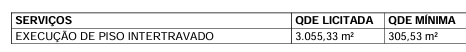 d) 305,53 m² O registro do profissional deverá ser comprovado com a apresentação de: a) Certidão de Registro de Pessoa Física junto ao CREA. b) A vinculação deste profissional com a empresa licitante deverá ser comprovada com:  Se empregado: cópia da ficha ou livro de registro de empregado registrada na DRT ou cópia da Carteira de Trabalho e Previdência Social;  Se sócio: Contrato Social, com todas as alterações, devidamente registradas no órgão competente;  Se diretor: cópia do Contrato Social, em se tratando de empresa individual ou limitada; ou ainda, cópia da ata de eleição devidamente publicada na imprensa, em se tratando de sociedade anônima;  Se autônomo ou subcontratado: ART ou RRT com indicação dos serviços prestados à licitante ou cópia do contrato de prestação de serviços entre o profissional e o licitante ou declaração de contratação futura do profissional, acompanhada de sua anuência. e) f) Consórcio: Tendo em vista que o valor da contratação não é de grande vulto e o objeto não ser de alta complexidade, havendo diversas empresas nesse ramo, não será admitido a participação de consórcio na presente contratação. Garantia dos serviços: 5 (cinco) anos a contar da entrega definitiva, consoante disposto nos art. 618 do Código Civil de 2002 e art. 12 e 26, inciso II do Código de Defesa do Consumidor. Deverão ser observados os requisitos mínimos de desempenho dos sistemas construtivos determinados na NBR 15.575/2013 - Desempenho de edificações habitacionais, Parte 01 à Parte 06. g) Garantia: será exigida do licitante vencedor, visando boa execução contratual, a apresentação de garantia correspondente a 5% (cinco por cento) do valor inicial do contrato, em uma das modalidades previstas no artigo 96, § 1º da Lei nº 14.133/2021, que será liberada de acordo com as condições previstas no edital, desde que cumpridas as obrigações contratuais. h) Subcontratação: Será permitida a subcontratação dos itens da obra em até 50%.CAPACIDADE TÉCNICA: a) b) Certidão de Registro de Pessoa Jurídica no CREA Comprovação pela LICITANTE de aptidão para executar obras e serviços de características semelhantes e de complexidade equivalente ou superior, pertinente e compatível com o objeto da licitação, através da apresentação de no mínimo 01 (um) Atestado de Capacidade Técnica em nome da empresa licitante, relativos às parcelas de maior relevância, fornecidos por pessoas jurídicas de direito público ou privado. Definem-se como obras/serviços similares, cujas parcelas de maior relevância e quantitativos estão discriminadas na tabela abaixo. c) Comprovação pela LICITANTE de aptidão para executar obras e serviços de características semelhantes e de complexidade equivalente ou superior, pertinente e compatível com o objeto da licitação, através da apresentação de no mínimo 01 (um) Atestado de Capacidade Técnica em nome de seu responsável técnico, relativos às parcelas de maior relevância, fornecidos por pessoas jurídicas de direito público ou privado, devidamente registrado(s) no CREA/CAU, ou Conselho Profissional competente da respectiva região onde as obras e os serviços foram executados, acompanhado(s) da(s) respectiva(s) certidão(ões) de acervo técnico – CAT, em que fique demonstrado a execução da(s) obra(s) e/ou serviço(s) com compatibilidade com o objeto deste Edital.  d) 305,53 m² O registro do profissional deverá ser comprovado com a apresentação de: a) Certidão de Registro de Pessoa Física junto ao CREA. b) A vinculação deste profissional com a empresa licitante deverá ser comprovada com:  Se empregado: cópia da ficha ou livro de registro de empregado registrada na DRT ou cópia da Carteira de Trabalho e Previdência Social;  Se sócio: Contrato Social, com todas as alterações, devidamente registradas no órgão competente;  Se diretor: cópia do Contrato Social, em se tratando de empresa individual ou limitada; ou ainda, cópia da ata de eleição devidamente publicada na imprensa, em se tratando de sociedade anônima;  Se autônomo ou subcontratado: ART ou RRT com indicação dos serviços prestados à licitante ou cópia do contrato de prestação de serviços entre o profissional e o licitante ou declaração de contratação futura do profissional, acompanhada de sua anuência. e) f) Consórcio: Tendo em vista que o valor da contratação não é de grande vulto e o objeto não ser de alta complexidade, havendo diversas empresas nesse ramo, não será admitido a participação de consórcio na presente contratação. Garantia dos serviços: 5 (cinco) anos a contar da entrega definitiva, consoante disposto nos art. 618 do Código Civil de 2002 e art. 12 e 26, inciso II do Código de Defesa do Consumidor. Deverão ser observados os requisitos mínimos de desempenho dos sistemas construtivos determinados na NBR 15.575/2013 - Desempenho de edificações habitacionais, Parte 01 à Parte 06. g) Garantia: será exigida do licitante vencedor, visando boa execução contratual, a apresentação de garantia correspondente a 5% (cinco por cento) do valor inicial do contrato, em uma das modalidades previstas no artigo 96, § 1º da Lei nº 14.133/2021, que será liberada de acordo com as condições previstas no edital, desde que cumpridas as obrigações contratuais. h) Subcontratação: Será permitida a subcontratação dos itens da obra em até 50%.CAPACIDADE TÉCNICA: a) b) Certidão de Registro de Pessoa Jurídica no CREA Comprovação pela LICITANTE de aptidão para executar obras e serviços de características semelhantes e de complexidade equivalente ou superior, pertinente e compatível com o objeto da licitação, através da apresentação de no mínimo 01 (um) Atestado de Capacidade Técnica em nome da empresa licitante, relativos às parcelas de maior relevância, fornecidos por pessoas jurídicas de direito público ou privado. Definem-se como obras/serviços similares, cujas parcelas de maior relevância e quantitativos estão discriminadas na tabela abaixo. c) Comprovação pela LICITANTE de aptidão para executar obras e serviços de características semelhantes e de complexidade equivalente ou superior, pertinente e compatível com o objeto da licitação, através da apresentação de no mínimo 01 (um) Atestado de Capacidade Técnica em nome de seu responsável técnico, relativos às parcelas de maior relevância, fornecidos por pessoas jurídicas de direito público ou privado, devidamente registrado(s) no CREA/CAU, ou Conselho Profissional competente da respectiva região onde as obras e os serviços foram executados, acompanhado(s) da(s) respectiva(s) certidão(ões) de acervo técnico – CAT, em que fique demonstrado a execução da(s) obra(s) e/ou serviço(s) com compatibilidade com o objeto deste Edital.  d) 305,53 m² O registro do profissional deverá ser comprovado com a apresentação de: a) Certidão de Registro de Pessoa Física junto ao CREA. b) A vinculação deste profissional com a empresa licitante deverá ser comprovada com:  Se empregado: cópia da ficha ou livro de registro de empregado registrada na DRT ou cópia da Carteira de Trabalho e Previdência Social;  Se sócio: Contrato Social, com todas as alterações, devidamente registradas no órgão competente;  Se diretor: cópia do Contrato Social, em se tratando de empresa individual ou limitada; ou ainda, cópia da ata de eleição devidamente publicada na imprensa, em se tratando de sociedade anônima;  Se autônomo ou subcontratado: ART ou RRT com indicação dos serviços prestados à licitante ou cópia do contrato de prestação de serviços entre o profissional e o licitante ou declaração de contratação futura do profissional, acompanhada de sua anuência. e) f) Consórcio: Tendo em vista que o valor da contratação não é de grande vulto e o objeto não ser de alta complexidade, havendo diversas empresas nesse ramo, não será admitido a participação de consórcio na presente contratação. Garantia dos serviços: 5 (cinco) anos a contar da entrega definitiva, consoante disposto nos art. 618 do Código Civil de 2002 e art. 12 e 26, inciso II do Código de Defesa do Consumidor. Deverão ser observados os requisitos mínimos de desempenho dos sistemas construtivos determinados na NBR 15.575/2013 - Desempenho de edificações habitacionais, Parte 01 à Parte 06. g) Garantia: será exigida do licitante vencedor, visando boa execução contratual, a apresentação de garantia correspondente a 5% (cinco por cento) do valor inicial do contrato, em uma das modalidades previstas no artigo 96, § 1º da Lei nº 14.133/2021, que será liberada de acordo com as condições previstas no edital, desde que cumpridas as obrigações contratuais. h) Subcontratação: Será permitida a subcontratação dos itens da obra em até 50%.CAPACIDADE TÉCNICA: a) b) Certidão de Registro de Pessoa Jurídica no CREA Comprovação pela LICITANTE de aptidão para executar obras e serviços de características semelhantes e de complexidade equivalente ou superior, pertinente e compatível com o objeto da licitação, através da apresentação de no mínimo 01 (um) Atestado de Capacidade Técnica em nome da empresa licitante, relativos às parcelas de maior relevância, fornecidos por pessoas jurídicas de direito público ou privado. Definem-se como obras/serviços similares, cujas parcelas de maior relevância e quantitativos estão discriminadas na tabela abaixo. c) Comprovação pela LICITANTE de aptidão para executar obras e serviços de características semelhantes e de complexidade equivalente ou superior, pertinente e compatível com o objeto da licitação, através da apresentação de no mínimo 01 (um) Atestado de Capacidade Técnica em nome de seu responsável técnico, relativos às parcelas de maior relevância, fornecidos por pessoas jurídicas de direito público ou privado, devidamente registrado(s) no CREA/CAU, ou Conselho Profissional competente da respectiva região onde as obras e os serviços foram executados, acompanhado(s) da(s) respectiva(s) certidão(ões) de acervo técnico – CAT, em que fique demonstrado a execução da(s) obra(s) e/ou serviço(s) com compatibilidade com o objeto deste Edital.  d) 305,53 m² O registro do profissional deverá ser comprovado com a apresentação de: a) Certidão de Registro de Pessoa Física junto ao CREA. b) A vinculação deste profissional com a empresa licitante deverá ser comprovada com:  Se empregado: cópia da ficha ou livro de registro de empregado registrada na DRT ou cópia da Carteira de Trabalho e Previdência Social;  Se sócio: Contrato Social, com todas as alterações, devidamente registradas no órgão competente;  Se diretor: cópia do Contrato Social, em se tratando de empresa individual ou limitada; ou ainda, cópia da ata de eleição devidamente publicada na imprensa, em se tratando de sociedade anônima;  Se autônomo ou subcontratado: ART ou RRT com indicação dos serviços prestados à licitante ou cópia do contrato de prestação de serviços entre o profissional e o licitante ou declaração de contratação futura do profissional, acompanhada de sua anuência. e) f) Consórcio: Tendo em vista que o valor da contratação não é de grande vulto e o objeto não ser de alta complexidade, havendo diversas empresas nesse ramo, não será admitido a participação de consórcio na presente contratação. Garantia dos serviços: 5 (cinco) anos a contar da entrega definitiva, consoante disposto nos art. 618 do Código Civil de 2002 e art. 12 e 26, inciso II do Código de Defesa do Consumidor. Deverão ser observados os requisitos mínimos de desempenho dos sistemas construtivos determinados na NBR 15.575/2013 - Desempenho de edificações habitacionais, Parte 01 à Parte 06. g) Garantia: será exigida do licitante vencedor, visando boa execução contratual, a apresentação de garantia correspondente a 5% (cinco por cento) do valor inicial do contrato, em uma das modalidades previstas no artigo 96, § 1º da Lei nº 14.133/2021, que será liberada de acordo com as condições previstas no edital, desde que cumpridas as obrigações contratuais. h) Subcontratação: Será permitida a subcontratação dos itens da obra em até 50%.CAPACIDADE OPERACIONAL: - CAPACIDADE OPERACIONAL: - CAPACIDADE OPERACIONAL: - CAPACIDADE OPERACIONAL: -  ÍNDICES ECONÔMICOS: CONFORME EDITAL.  ÍNDICES ECONÔMICOS: CONFORME EDITAL.  ÍNDICES ECONÔMICOS: CONFORME EDITAL.  ÍNDICES ECONÔMICOS: CONFORME EDITAL. OBSERVAÇÕES: Os esclarecimentos de dúvidas quanto ao Edital e seus Anexos, poderão ser solicitados, preferencialmente, via e-mail, ou por correspondência dirigida à COMISSÃO, no Serviço de Cadastro e Licitações da SREMG/DNIT, no seguinte endereço Rua Martim de Carvalho, 635, Bairro: Santo Agostinho, CEP: 30109-094, no serviço de protocolo, nos dias úteis, das 08h00min às 12h00min e das 13h00min às 17h00min. E respostas disponível no endereço www.dnit.gov.br ou https://www.comprasnet.gov.br/acesso.asp?url=/edital-393031-5-90006-2024OBSERVAÇÕES: Os esclarecimentos de dúvidas quanto ao Edital e seus Anexos, poderão ser solicitados, preferencialmente, via e-mail, ou por correspondência dirigida à COMISSÃO, no Serviço de Cadastro e Licitações da SREMG/DNIT, no seguinte endereço Rua Martim de Carvalho, 635, Bairro: Santo Agostinho, CEP: 30109-094, no serviço de protocolo, nos dias úteis, das 08h00min às 12h00min e das 13h00min às 17h00min. E respostas disponível no endereço www.dnit.gov.br ou https://www.comprasnet.gov.br/acesso.asp?url=/edital-393031-5-90006-2024OBSERVAÇÕES: Os esclarecimentos de dúvidas quanto ao Edital e seus Anexos, poderão ser solicitados, preferencialmente, via e-mail, ou por correspondência dirigida à COMISSÃO, no Serviço de Cadastro e Licitações da SREMG/DNIT, no seguinte endereço Rua Martim de Carvalho, 635, Bairro: Santo Agostinho, CEP: 30109-094, no serviço de protocolo, nos dias úteis, das 08h00min às 12h00min e das 13h00min às 17h00min. E respostas disponível no endereço www.dnit.gov.br ou https://www.comprasnet.gov.br/acesso.asp?url=/edital-393031-5-90006-2024OBSERVAÇÕES: Os esclarecimentos de dúvidas quanto ao Edital e seus Anexos, poderão ser solicitados, preferencialmente, via e-mail, ou por correspondência dirigida à COMISSÃO, no Serviço de Cadastro e Licitações da SREMG/DNIT, no seguinte endereço Rua Martim de Carvalho, 635, Bairro: Santo Agostinho, CEP: 30109-094, no serviço de protocolo, nos dias úteis, das 08h00min às 12h00min e das 13h00min às 17h00min. E respostas disponível no endereço www.dnit.gov.br ou https://www.comprasnet.gov.br/acesso.asp?url=/edital-393031-5-90006-2024ÓRGÃO LICITANTE: SMOBI  EDITAL: CONCORRÊNCIA ELETRÔNICA 96.011/2024-CCEndereço: Informações: Rua dos Guajajaras, 1107 – Centro, Belo Horizonte - MG, 30180-105Informações: Telefone: (31) 3277-8102 - (31) 3277-5020 - Sites: www.licitacoes.caixa.gov.br  e www.pbh.gov.brEndereço: Informações: Rua dos Guajajaras, 1107 – Centro, Belo Horizonte - MG, 30180-105Informações: Telefone: (31) 3277-8102 - (31) 3277-5020 - Sites: www.licitacoes.caixa.gov.br  e www.pbh.gov.brOBJETO: Execução da obra de reforma dos banheiros e escritório localizados no baixio do Viaduto Santa TeresaDATAS: Recebimento das propostas exclusivamente por meio eletrônico: até as 13h59min do dia 12/04/2024.Abertura das propostas e sessão de lances: a partir das 14 horas do dia 12/04/2024.VALORESVALORESValor Estimado da ObraPATRIMÔNIO LÍQUIDOR$ 716.536,62-CAPACIDADE TÉCNICA: a. serviços de reforma de edificações; b. serviços de cimento impermeabilizante, será exigido 163m² (cento e sessenta e três metros quadrados) de quantitativos mínimos.CAPACIDADE TÉCNICA: a. serviços de reforma de edificações; b. serviços de cimento impermeabilizante, será exigido 163m² (cento e sessenta e três metros quadrados) de quantitativos mínimos.CAPACIDADE OPERACIONAL: a. serviços de reforma de edificações; b. serviços de cimento impermeabilizante, será exigido 163m² (cento e sessenta e três metros quadrados) de quantitativos mínimos. c. serviços de emboço, será exigido 374m² (trezentos e setenta e quatro metros quadrados) de quantitativos mínimos.CAPACIDADE OPERACIONAL: a. serviços de reforma de edificações; b. serviços de cimento impermeabilizante, será exigido 163m² (cento e sessenta e três metros quadrados) de quantitativos mínimos. c. serviços de emboço, será exigido 374m² (trezentos e setenta e quatro metros quadrados) de quantitativos mínimos.ÍNDICES ECONÔMICOS: CONFORME EDITAL. ÍNDICES ECONÔMICOS: CONFORME EDITAL. OBSERVAÇÕES: o Edital e seus anexos encontram-se disponíveis para acesso dos interessados no site da PBH, no link licitações e editais https://prefeitura.pbh.gov.br/licitacoese no Portal Nacional de Contratações Públicas – PNCP https://pncp.gov.br.OBSERVAÇÕES: o Edital e seus anexos encontram-se disponíveis para acesso dos interessados no site da PBH, no link licitações e editais https://prefeitura.pbh.gov.br/licitacoese no Portal Nacional de Contratações Públicas – PNCP https://pncp.gov.br.